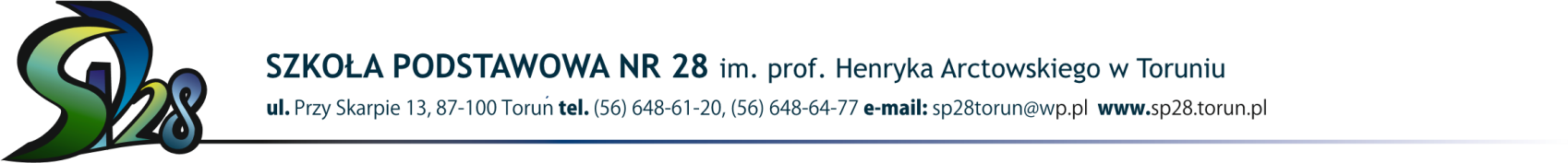 XIII MIĘDZYSZKOLNY KONKURS Z CYKLU „ DZIECI W EUROPIE ”        pt. „Prawa dziecka”                     	Nauczyciele świetlicy szkolnej Szkoły Podstawowej nr 28 w Toruniu serdecznie zapraszają do udziału w Międzyszkolnym konkursie z cyklu „Dzieci w Europie” pt. „Prawa dziecka”	Celem konkursu jest popularyzowanie i przybliżenie najmłodszym obywatelom Europy wiedzy na temat przysługujących im praw.REGULAMINKonkurs kierowany jest do uczniów szkół podstawowych. Prace mogą być wykonywane na zajęciach szkolnych i świetlicowych.Forma prezentacjiPraca plastyczna w technikach: malarstwo na papierze, malarstwo na tkaninie/farby olejne, akwarele, pastele olejne i suche, plakat.Format pracy: - A3 i większy.Prace powinny być czytelnie opisane: imię, nazwisko uczestnika, klasa, adres szkoły , imię i nazwisko opiekuna - DRUKOWANYMI LITERAMI. Kryteria oceny: Trafność, pomysłowość w zakresie przedstawienia tematu,Estetyka wykonania pracy,Samodzielność,Kategorie wiekowe oceny prac:Klasy 1-3,Klasy 4-6,Klasy 7-8Termin nadsyłania prac upływa dnia 13.11.2020 r. Prace prosimy dostarczać na adres: Świetlica Szkolna Szkoły Podstawowej nr 28 w Toruniu ul. Przy Skarpie 13 z dopiskiem „Prawa dziecka”Prace nie podlegają zwrotowi i przechodzą na własność organizatora.O wynikach konkursu laureaci zostaną powiadomieni przez organizatora.Serdecznie zapraszamy do udziału w konkursie W imieniu organizatorówBeata Figas  Anna Lewandowska